_ I _ sottoscritt _ /_ ______________________________ nat _ /_ a ________________________________ (___) il __/__/__ residente a______________________ in__________________________ Via ____________________,genitore / tutore di ___________________________ nat _/_ a _________________________ (___) il __ /__ /__ frequentante la classe ______ della scuola _______________________________________ Plesso _____________________________AUTORIZZAfiglia/o/ il minore a partecipare al Progetto PON – FSE-10.1.1A (Interventi per il successo scolastico degli studenti) CODICE PROGETTO NAZIONALE: 10.1.1A-FSEPONUM-2017-46 per il/i  modulo/i  indicato/i di seguito:Il modulo avrà la durata di 30 ore complessive svolte in orario extracurriculare. Il calendario degli incontri sarà pianificato dal Dirigente Scolastico, concordato con le figure professionali coinvolte, e tempestivamente comunicato agli alunni interessati. La selezione dei corsisti sarà effettuata secondo i criteri stabiliti dal relativo Avviso del Piano Operativo Nazionale.I genitori/tutori degli alunni che saranno selezionati  si impegnano a :compilare la SCHEDA ANAGRAFICA DELLO STUDENTE - (Allegato A-RICHIEDIBILE ANCHE IN FORMATO COMPILABILE DIGITALMENTE; IN TAL CASO FORNIRE INDIRIZZO EMAIL                                                                      sotto la firma E RISPEDIRE ALLO STESSO INDIRIZZO DA CUI SI RICEVERA’ IL MODULO)accompagnare i propri figli presso la sede del corso sopra indicata.Assicurare la frequenza del corso fino al termine delle attività.Data,											FirmaEmail: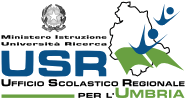 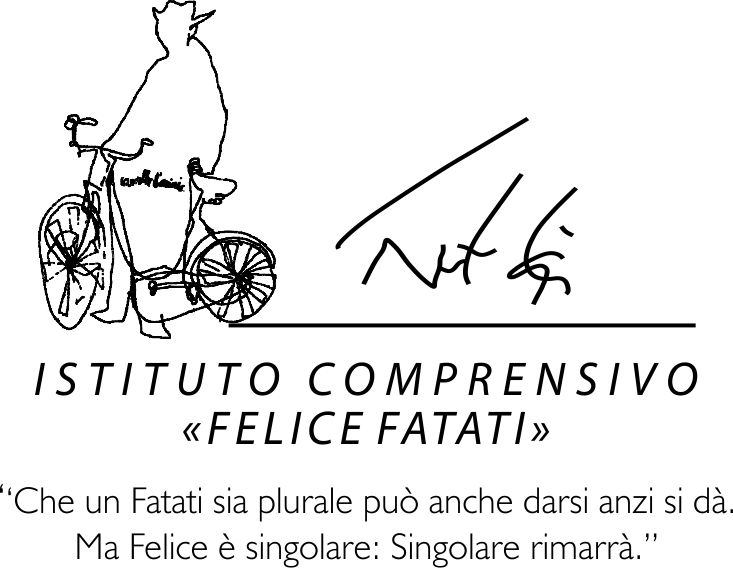 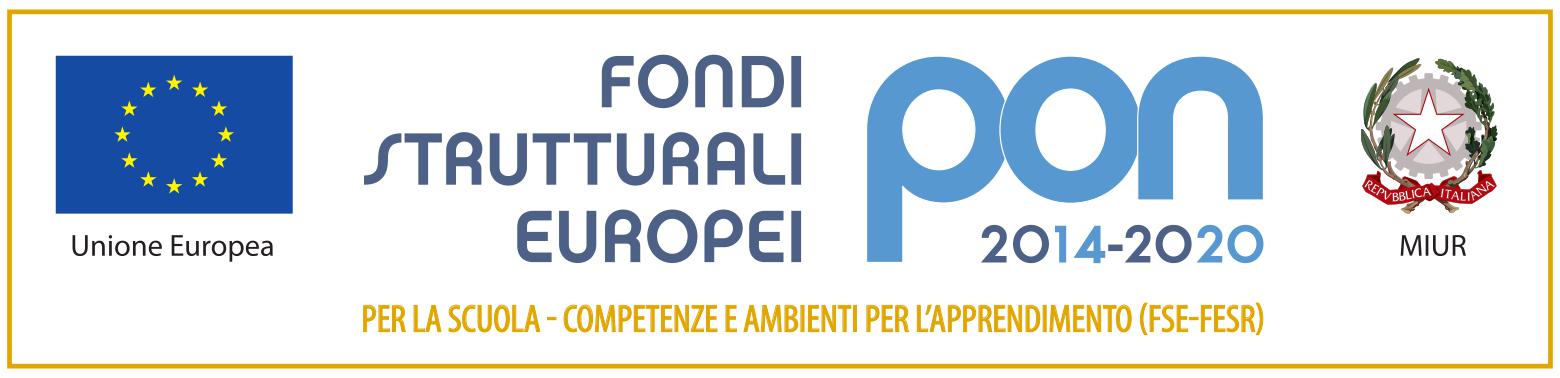 SCELTATitolo MODULOSEDE Corso12